Divya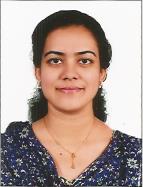 Divya.364389@2freemail.com  OBJECTIVESelf-motivated and determined pharmacy post graduate having experience in hospital pharmacy and a passion for customer service seeks a full time position where I can apply my skill to provide a good health service to customers and to work in a competitive and challenging environment so as to contribute the best of my ability towards the growth of an organization and also to grow as a person and become a successful professional.Work experience and Skill summaryMarthomma Medical Mission Hospital as Pharmacist from April 2016 to October 2016.PRS Hospital, Trivandrum (Kerala) as Clinical Pharmacist from November 2012 to May 2013.Modern Medicals Pharmacy, Kottayam, as Pharmacist from June 2012 to November 2012.Trainee Pharmacist in Muthoot Medical Care Hospital, Kozhencherry (Kerala) from February 2010 to April 2010.Good experience in patient counselling in Vivekandha Medical Care Hospital, Erode Good experience in handling Drug Information Centre and Pharmacovigilance Centre.Personal skillsConsistent academic records throughout my education. Empathy, creativity & patience. Quick to learn and adapt to practical aspects & principles.Good interpersonal relationship and communication skills with patients and co-workers.Educational ProfilePersonal profileReligion                                :       ChristianGender		               :       Female Age & Date of Birth	     :       29 Years / 10th November, 1987Marital Status	               :       MarriedLanguages		               :       English, Malayalam, Hindi, TamilCourseInstitutionBoard/universityM.Pharm( Pharmacy Practice )2010-2012.Swamy Vivekanandha College of Pharmacy, Erode, India.M.G.R University, Chennai, India.B. Pharm,  2010Pushpagiri College of Pharmacy,Thiruvalla,Kerala, India.M.G UniversityKerala, India.